Hoogteprofiel Diekirch-Valkenswaard 2016 (V1.0)Afstand: 255 km.Stijgen: 3358 mtr.Dalen: 3519 mtr.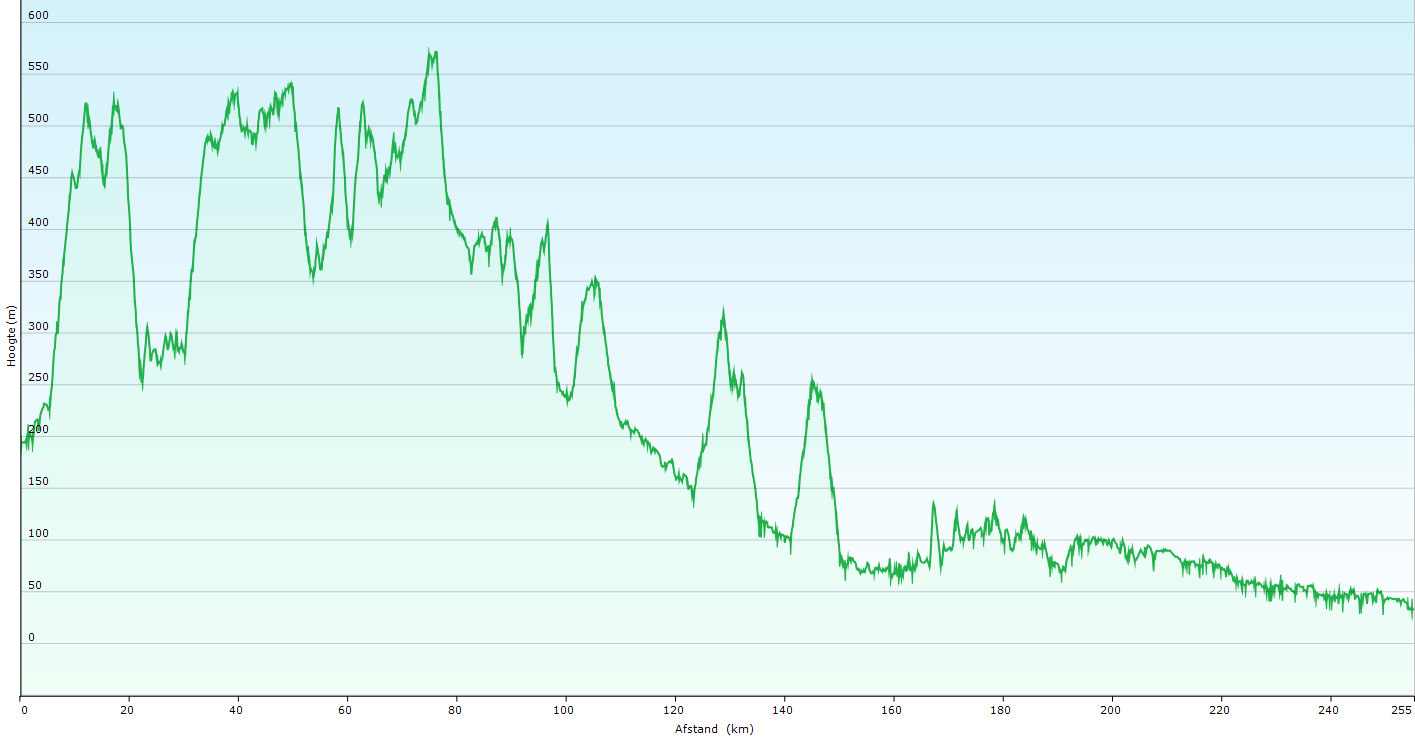 